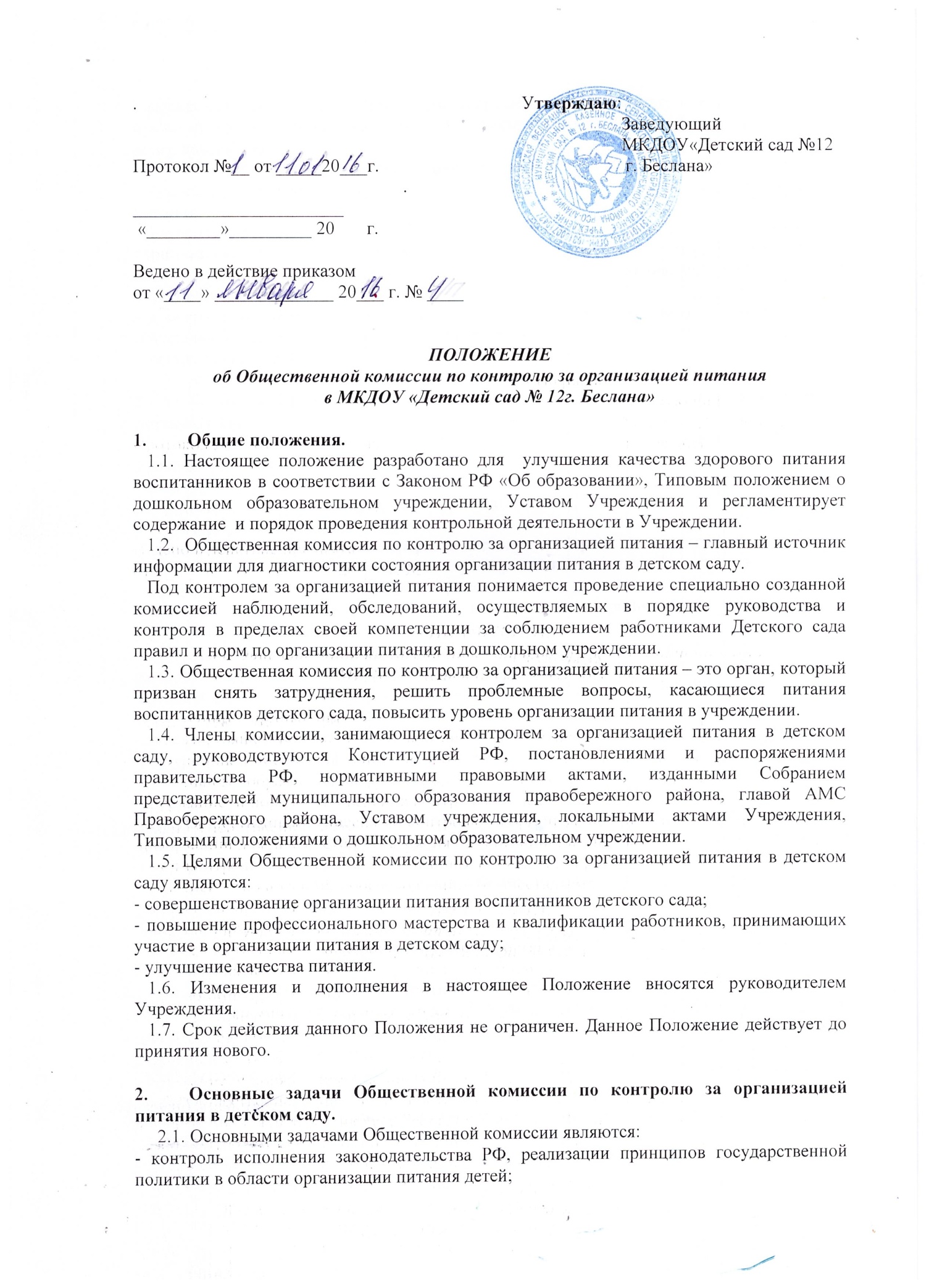 - выявление случаев нарушений и неисполнения законодательных и иных нормативно-правовых актов, регламентирующих организацию питания в детском саду, принятие мер по их пресечению;- анализ причин, лежащих в основе нарушений, принятие мер по их предупреждению;- анализ и экспертная оценка деятельности работников, участвующих в организации питания;- изучение результатов профессиональной деятельности, выявление положительных и отрицательных тенденций в организации питания в детском саду и разработка на этой основе предложений по изучению, обобщению и распространению опыта и устранению негативных тенденций;- совершенствование качества организации питания в детском саду с одновременным повышением ответственности должностных лиц за конечный результат;- анализ результатов исполнения приказов по Учреждению.Функции Общественной комиссии по контролю за организацией питания в детском саду.  3.1. Состав общественной комиссии, назначенный приказом заведующей Детским садом, руководствуется системным подходом, который предполагает:- постоянство контроля;- осуществление по заранее разработанным алгоритмам;- структурным схемам;- комплексное использование форм и методов контроля в зависимости от целевой установки, квалификации работников, характера взаимоотношений в коллективе;- соблюдение последовательности контроля.   3.2. Общественной комиссией по контролю за организацией питания могут осуществляться плановые или оперативные проверки.   3.2.1. Плановые проверки проходят в соответствии с утвержденным планом-графиком, который обеспечивает периодичность и исключает нерациональное дублирование в организации проверок и доводится до членов коллектива в начале учебного года.     3.2.2. Оперативные проверки осуществляется для установления фактов и проверки сведений о нарушениях, указанных в обращениях родителей (законных представителей) или урегулирования конфликтных ситуаций.   3.3. Проверка может осуществляться в следующем порядке:- предварительная – предварительное знакомство;- текущая – непосредственное наблюдение за организацией питания в детском саду;- итоговая – изучение результатов работы по организации питания в детском саду, за полугодие, учебный год.   3.4. По совокупности вопросов, подлежащих проверке, проверка проводится в виде тематических (одно направление деятельности) или комплексных проверок (два или более направлений).   3.4.1. Тематический контроль проводится по отдельным проблемам организации питания в детском саду.   3.4.2. Одной из форм комплексного контроля является фронтальный контроль. Фронтальный контроль проводится с целью получения полной информации о состоянии организации питания в детском саду. Фронтальный контроль предусматривает проверку в полном объеме в течение нескольких дней. Эта форма контроля позволяет получить всестороннюю информацию о выполнении программы организации питания в целом.Организация управления Общественной комиссией по контролю за организацией питания в детском саду.    4.1. Контроль за организацией питания в учреждении осуществляют лица, назначенные Приказом заведующей детским садом.   4.2.  Система контроля, план-график Общественной комиссии по контролю за организацией питания является составной частью годового плана работы Детского сада.   4.3. План-задание предстоящего контроля определяет вопросы конкретной проверки и должен обеспечить достоверность и сравнимость результатов контроля для подготовки итогового документа.   4.4. Периодичность и виды проверки определяются необходимостью получения информации о реальном состоянии дел и результатах деятельности по организации питания. Нормирование и тематика проверок находятся в исключительной компетенции заведующей Детским садом.    4.5. Основания для конкретной деятельности:- план-график контроля;- задание руководства Учредителя - проверка состояния дел;- обращение физических и юридических лиц по поводу нарушений в области организации питания – оперативный контроль.   4.6. План-график контроля за организацией питания в детском саду доводится до сведения работников в начале нового учебного года.   4.7. Проверяющие имеют право запрашивать необходимую информацию, изучать документацию, относящуюся к предмету контроля.   4.8. При обнаружении в ходе контроля нарушений в организации питания, о них сообщается Заведующей детским садом.   4.9. При проведении планового контроля не требуется дополнительного предупреждения, если в месячном плане указаны сроки контроля.   4.10. При проведении оперативных (экстренных) проверок педагогические и другие работники могут не предупреждаться заранее.    Экстренным случаем считается письменная жалоба родителей (законных представителей) на нарушение прав воспитанника, а также случаи грубого нарушения правил и норм организации питания в детском саду, трудовой дисциплины работника, принимающих непосредственное участие в организации питания в детском саду.   4.11. Результаты контрольной деятельности оформляются в виде:- аналитической справки;- справки о результатах контроля;- доклада о состоянии дел по проверяемому вопросу и др.   Итоговый материал должен содержать констатацию фактов, выводы и при необходимости предложения.   4.12. Проверяющие и проверяемые после ознакомления с результатами контроля должны поставить подписи под итоговыми документами. При этом проверяемые имеют право сделать запись о несогласии с результатами контроля в целом или по отдельным фактам и выводам. Если нет возможности получить подпись проверяемого, запись об этом делает председатель комиссии, осуществляющий проверку, или заведующая Детским садом.Права участников контроля за организацией питания в детском саду.   5.1. При осуществлении контроля за организацией питания проверяющий имеет право:- знакомится с документацией в соответствии с функциональными обязанностями работника;- изучать практическую деятельность работников групп и пищеблока через наблюдение за соблюдением режима питания в детском саду, качеством приготовления пищи и др.;- делать выводы и принимать управленческие решения.   5.2. Проверяемый работник имеет право:- знать сроки контроля и критерии оценки его деятельности;- знать цель, содержание, виды, формы и методы контроля;- своевременно знакомиться с выводами и рекомендациями проверяющих;- обратиться в конфликтную комиссию профсоюзного комитета Детского сада или вышестоящие органы управления образованием при несогласии с результатами контроля.Взаимосвязи с другими органами самоуправления.   6.1. Результаты контроля за организацией питания в детском саду могут быть представлены на рассмотрение и обсуждение в органы самоуправления Детского сада: Педагогический совет, Общее собрание, Родительский комитет.Ответственность.   7.1. Члены комиссии, занимающиеся контролем за организацией питания в детском саду несут ответственность за достоверность излагаемых фактов, представляемых в справках по итогам контроля. 